Internship Midterm and Final Summative Evaluation Summary Sheet - MusicNote: Please complete the separate Dispositions Assessment (CT evaluation, US evaluation, and consensus evaluation) as part of the candidate final evaluation packet.  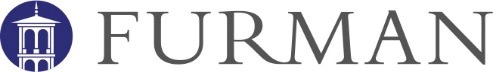 Internship Midterm and Final Summative Evaluation Form - MusicBased on SC Expanded ADEPT & SC Teaching Standards Rubric (SCTS), Furman Dispositions for Classroom-Based TeachersDirections: This form is to be completed by the university supervisor and cooperating teacher as a consensus evaluation at midterm and final conference.  Refer to the SCTS 4.0 rubric to assign a midterm and final evaluation score.  The Dispositions Assessment rubric is to be completed at the final conference. At midterm a candidate could receive a “Not Observable” if the indicator is not yet observed.  Teacher Candidate: Teacher Candidate: Teacher Candidate: Domain: Instruction (12 total indicators)Midterm ScoreFinal ScoreStandards & ObjectivesMotivating StudentsPresenting Instructional ContentLesson Structure & PacingActivities & MaterialsQuestioningAcademic FeedbackGrouping StudentsTeacher Content KnowledgeTeacher Knowledge of StudentsThinkingProblem SolvingTotal Score (minimum passing/certification score is 32 out of 48 total points; with no more than two scores of 1)Domain: Planning (3 indicators)  Midterm ScoreFinal ScoreInstructional PlansStudent WorkAssessmentTotal Score (minimum passing/certification score is 7 out of 12 total points; with no scores of 1)  Domain: Environment (4 indicators )Midterm ScoreFinal ScoreExpectationsManaging Student BehaviorEnvironmentRespectful CultureTotal Score (minimum passing/certification score is 10 out of 16 total points; with no scores of 1)  Domain: Professionalism  (10 indicators )Midterm ScoreFinal ScoreGrowing & Developing Professionally #1Growing & Developing Professionally #2Growing & Developing Professionally #3Growing & Developing Professionally #4Reflecting on Teaching #5Reflecting on Teaching #6Reflecting on Teaching #7Reflecting on Teaching #8Community Involvement #9School Responsibilities #10Total Score (minimum passing/certification score is 25 out of 40 total points; with no scores of 1)  Teacher Candidate: Teacher Candidate: Teacher Candidate: Teacher Candidate: Cooperating Teacher:Cooperating Teacher:Univ Supervisor:Univ Supervisor:Univ Supervisor:Univ Supervisor:Grade Level/Subject: Grade Level/Subject: School: School: School: School: School: School: Midterm SignaturesMidterm SignaturesFinal Evaluation SignaturesFinal Evaluation SignaturesFinal Evaluation SignaturesSignature Teacher Candidate: Signature Coop Teacher:Signature Teacher Candidate: Signature Teacher Candidate: Signature Coop Teacher:Signature Univ Supervisor:Date: Signature Univ Supervisor:Signature Univ Supervisor:Date: Domain: Instruction (SC Teaching Standards) - refer to SCTS RubricDomain: Instruction (SC Teaching Standards) - refer to SCTS RubricDomain: Instruction (SC Teaching Standards) - refer to SCTS RubricDomain: Instruction (SC Teaching Standards) - refer to SCTS RubricDomain: Instruction (SC Teaching Standards) - refer to SCTS RubricDomain: Instruction (SC Teaching Standards) - refer to SCTS RubricDomain: Instruction (SC Teaching Standards) - refer to SCTS RubricDomain: Instruction (SC Teaching Standards) - refer to SCTS RubricDomain: Instruction (SC Teaching Standards) - refer to SCTS RubricIndicators(12 total)Midterm/ FinalExemplary4Proficient3 (Good Solid Teaching)Needs Improvement2Unsatisfactory1Not Observable N/ONot Observable N/ORationaleStandards & ObjectivesMidtermFinalMotivating StudentsMidtermFinalPresenting Instructional ContentMidtermFinalLesson Structure & PacingMidtermFinalActivities & MaterialsMidtermFinalQuestioningMidtermFinalAcademic FeedbackMidtermFinalGrouping StudentsMidtermFinalTeacher Content KnowledgeMidtermFinalTeacher Knowledge of StudentsMidtermFinalThinkingMidtermFinalProblem SolvingMidtermFinalDomain: Planning (SC Teaching Standards) - refer to SCTS RubricDomain: Planning (SC Teaching Standards) - refer to SCTS RubricDomain: Planning (SC Teaching Standards) - refer to SCTS RubricDomain: Planning (SC Teaching Standards) - refer to SCTS RubricDomain: Planning (SC Teaching Standards) - refer to SCTS RubricDomain: Planning (SC Teaching Standards) - refer to SCTS RubricIndicators(3 total)Midterm/ FinalExemplary4Proficient3            (Good Solid Teaching)Needs Improvement2Unsatisfactory1Not Observable N/ORationaleRationaleInstructional PlansMidtermFinalStudent WorkMidtermFinalAssessmentMidtermFinalDomain: Environment (SC Teaching Standards) - refer to SCTS RubricDomain: Environment (SC Teaching Standards) - refer to SCTS RubricDomain: Environment (SC Teaching Standards) - refer to SCTS RubricDomain: Environment (SC Teaching Standards) - refer to SCTS RubricDomain: Environment (SC Teaching Standards) - refer to SCTS RubricDomain: Environment (SC Teaching Standards) - refer to SCTS RubricDomain: Environment (SC Teaching Standards) - refer to SCTS RubricDomain: Environment (SC Teaching Standards) - refer to SCTS RubricDomain: Environment (SC Teaching Standards) - refer to SCTS RubricIndicators(4 total)Midterm/ FinalExemplary4Proficient3            (Good Solid Teaching)Needs Improvement2Unsatisfactory1Not Observable N/ORationaleRationaleExpectationsMidtermFinalManaging Student BehaviorMidtermFinalEnvironmentMidtermFinalRespectful CultureMidtermFinalDomain: Professionalism (SC Teaching Standards) - refer to SCTS Rubric.  Domain: Professionalism (SC Teaching Standards) - refer to SCTS Rubric.  Domain: Professionalism (SC Teaching Standards) - refer to SCTS Rubric.  Domain: Professionalism (SC Teaching Standards) - refer to SCTS Rubric.  Domain: Professionalism (SC Teaching Standards) - refer to SCTS Rubric.  Domain: Professionalism (SC Teaching Standards) - refer to SCTS Rubric.  Domain: Professionalism (SC Teaching Standards) - refer to SCTS Rubric.  Domain: Professionalism (SC Teaching Standards) - refer to SCTS Rubric.  Performance StandardMidterm /FinalExemplary4Proficient3Needs Improvement2Unsatisfactory1Not Observable N/ORationale: The Professionalism domain is based on performance of the candidate throughout the semester.Growing & Developing Professionally1.The educator is prompt, prepared, and participates in professional development meetings, bringing student artifacts (student work) when requested.  DGA 1,2,7MidtermFinal2. The educator appropriately attempts to implement new learning in the classroom following presentation in professional development meetings.  DGA 14  Professionalism Self-Assessment, Question 4MidtermFinal3. The educator develops and works on a yearly plan for new learning based on analyses of school improvement plans and new goals, self-assessment, and input from the teacher leader and principal observations.     Professionalism Self-Assessment, Question 5    MidtermFinal4. The educator selects specific activities, content knowledge, or pedagogical skills to enhance and improve his/her proficiency.  DGA 7, 14;  Professionalism Self-Assessment, Question 1, 2, 4, 5MidtermFinalReflecting on Teaching5. The educator makes thoughtful and accurate assessments of his/her lessons’ effectiveness as evidenced by the self-reflection after each observation.    DGA 12;   Professionalism Self-Assessment, Question 3          MidtermFinal6. The educator offers specific actions to improve his/her teaching.    DGA 14       Professionalism Self-Assessment, Question 1, 2, 3, 4, 5MidtermFinal7. The educator accepts responsibilities contributing to school improvement. DGA 7, 13    MidtermFinal8. The educator utilizes student achievement data to address strengths and weaknesses of students and guide instructional decisions.  DGA 12        Professionalism Self-Assessment, Question 3MidtermFinalCommunity Involvement9.The educator actively supports school activities and events.  DGA 7MidtermFinalSchool Responsibilities10.The educator accepts leadership responsibilities and/or assists in peers contributing to a safe and orderly school environment. DGA 7, 13MidtermFinalFurman Dispositions- refer to Dispositions Assessment (DA) Rubric Furman Dispositions- refer to Dispositions Assessment (DA) Rubric Items (14 total) Rationale: The Dispositions Assessment is based on performance of the candidate throughout the semester. If there is an area of concern at midterm, please note it here.  Complete separate Dispositions Assessment scoring form for the final evaluation.  Timeliness/Time ManagementAttendanceAppearance/DressConfidentialityHonesty/IntegrityPoise/Attitude/Self-efficacyCooperation/CollaborationCommunicationCaring/RapportSensitivity to Individual DifferencesSensitivity to Cultural DifferencesReflectiveness/Responsiveness to FeedbackInitiative/LeadershipActive Learner